Vol 7 No 2 (2018)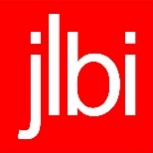 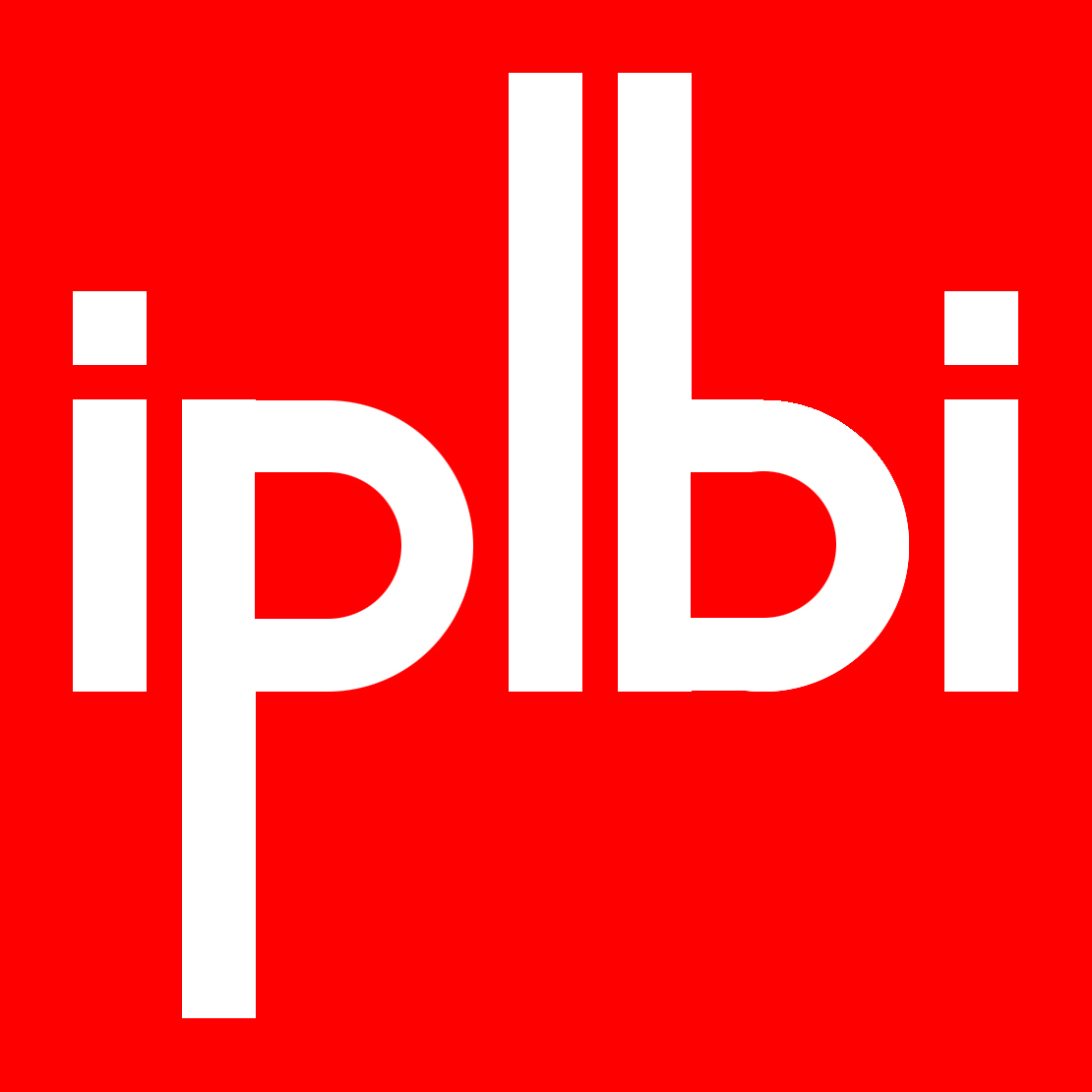 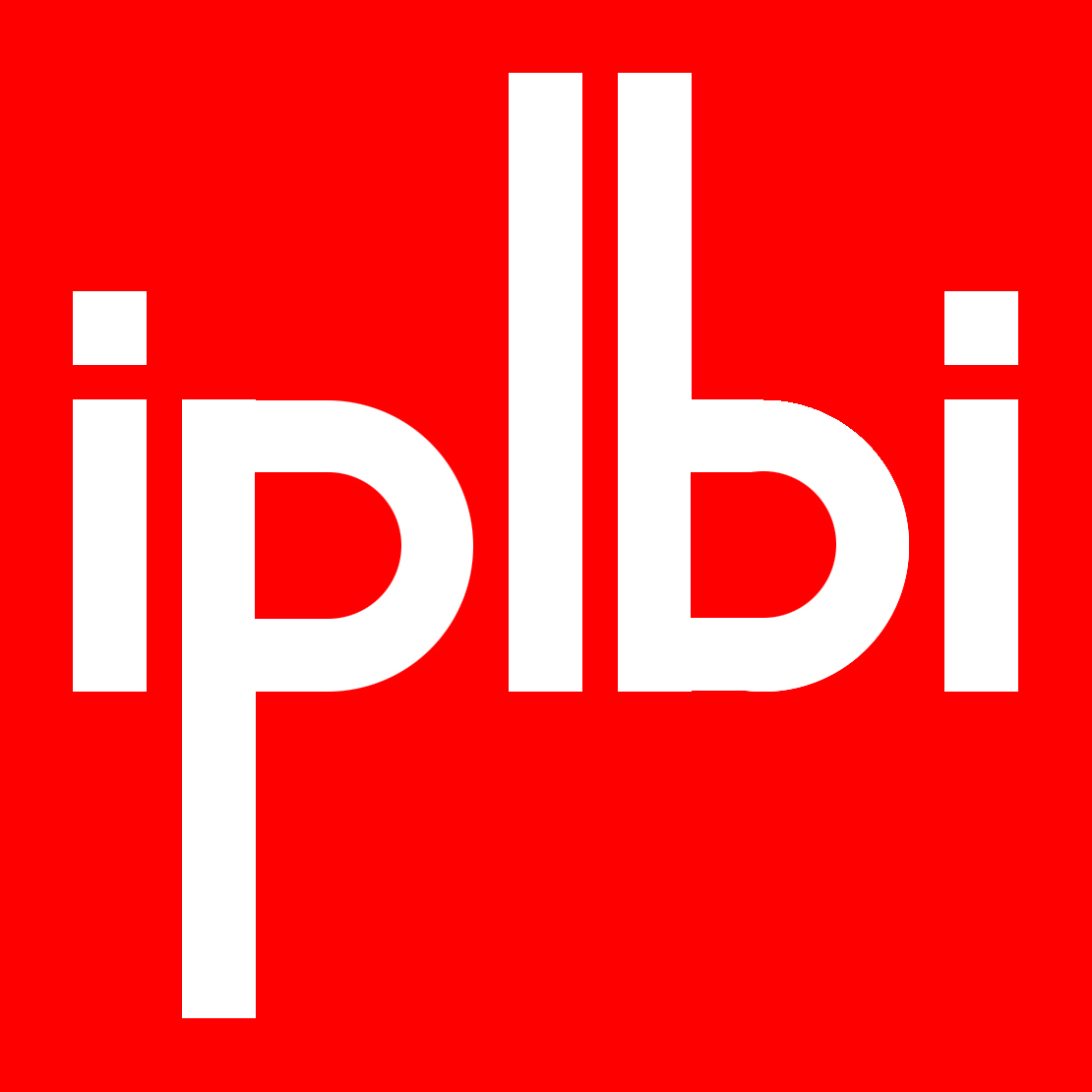 ISSN Cetak 2301-9247ISSN Daring 2622-0954Reliance towards Temporary Evacuation Shelters (TES) during Tsunami Evacuation Process. Case Study in Meuraksa District, Banda AcehLaras Primasari, Medhiansyah Putra Prawira, M. Prasetiyo Effendi YasinDOI: https://doi.org/10.32315/jlbi.7.2.8662-67Desain Rumah Tumbuh Masyarakat Pedesaan MandailingCut Nuraini, Husni ThamrinDOI: https://doi.org/10.32315/jlbi.v7i2.15868-76Perkembangan Fisik Masjid Raya Al-Mashun, MedanJeumpa Kemalasari, Bambang Setia BudiDOI: https://doi.org/10.32315/jlbi.v7i2.15977-84Analisis Pencahayaan Alami Ruang Perpustakaan Fakultas Teknik Gowa Universitas HasanuddinMuh. Roy, Baharuddin Hamzah, Nurul Jamala BDOI: https://doi.org/10.32315/jlbi.7.2.11185-89Kuat Tekan Beton antara Metode Destructive Test dan Non-Destructive Test pada Beton Ringan Berbahan Fly Ash atau SlagVictor Sampebulu, Nasruddin, Pratiwi MusharDOI: https://doi.org/10.32315/jlbi.7.2.10790-93Sustainability Kampung Jamu Kromengan di Kabupaten MalangSri UtamiDOI: https://doi.org/10.32315/jlbi.7.2.9994-101Kohesi Sosial Masyarakat di Kawasan Megapolis. (Studi Kasus Kawasan Kampung Keling, Medan, Indonesia)Morida SiagianDOI: https://doi.org/10.32315/jlbi.7.2.92101-107Perencanaan Pusaka dan Nilai-nilainya dalam Persepsi PublikZya Dyena Meutia, Roos Akbar, Denny ZulkaidiDOI: DOI https://doi.org/10.32315/jlbi.8.2.129108-113